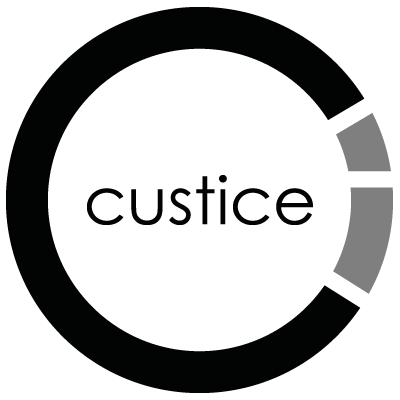 2014-02-27		1 (5)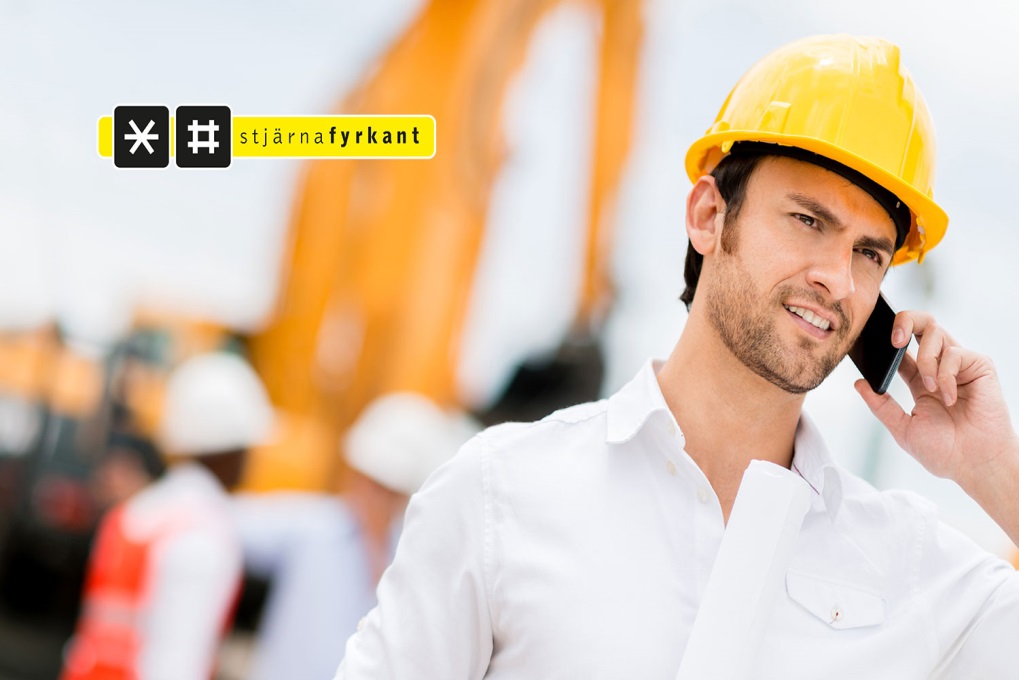 2014-02-27		2 (5)2014-02-27		3 (5)2014-02-27		4 (5)2014-02-27		5 (5)